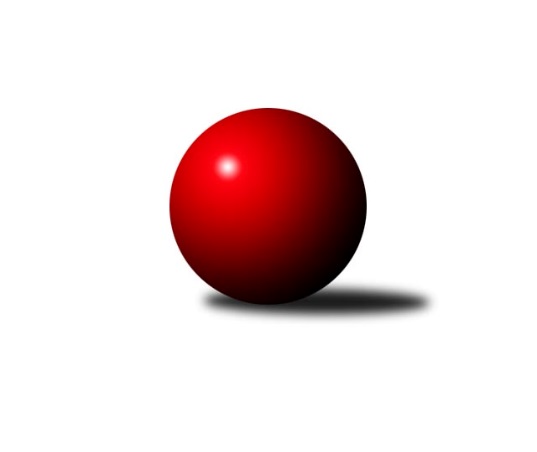 Č.11Ročník 2023/2024	12.12.2023Nejlepšího výkonu v tomto kole: 2720 dosáhlo družstvo: SKK Náchod CVýchodočeský přebor skupina A 2023/2024Výsledky 11. kolaSouhrnný přehled výsledků:Nová Paka B	- Smiřice B	14:2	2530:2399		24.11.Poříčí A	- Josefov A	14:2	2515:2343		24.11.Milovice B	- Trutnov C	14:2	2569:2416		24.11.SKK Náchod C	- Dvůr Kr. B	10:6	2720:2676		24.11.Vrchlabí B	- Rokytnice B	12:4	2612:2527		1.12. Loko. Trutnov B	- Jičín B	10:6	2686:2546		12.12.SKK Náchod C	- Rokytnice B	12:4	2679:2581		21.11.Tabulka družstev:	1.	Loko. Trutnov B	11	8	0	3	112 : 64 	 	 2634	16	2.	Nová Paka B	11	8	0	3	112 : 64 	 	 2538	16	3.	Josefov A	11	6	1	4	106 : 70 	 	 2455	13	4.	Smiřice B	11	6	1	4	88 : 88 	 	 2522	13	5.	Jičín B	11	5	2	4	98 : 78 	 	 2571	12	6.	Vrchlabí B	11	5	2	4	92 : 84 	 	 2516	12	7.	Milovice B	11	5	0	6	86 : 90 	 	 2457	10	8.	Dvůr Kr. B	11	4	2	5	84 : 92 	 	 2541	10	9.	Rokytnice B	11	4	0	7	74 : 102 	 	 2481	8	10.	Trutnov C	11	3	2	6	72 : 104 	 	 2478	8	11.	SKK Náchod C	11	3	2	6	68 : 108 	 	 2485	8	12.	Poříčí A	11	3	0	8	64 : 112 	 	 2360	6Podrobné výsledky kola:	 Nová Paka B	2530	14:2	2399	Smiřice B	Jiří Kout	 	 219 	 222 		441 	 2:0 	 416 	 	211 	 205		Stanislav Nosek	Jan Bajer	 	 176 	 219 		395 	 0:2 	 427 	 	216 	 211		Martin Matějček	Lenka Havlínová	 	 193 	 202 		395 	 2:0 	 380 	 	182 	 198		Roman Vrabec *1	Jaroslav Fajfer	 	 198 	 200 		398 	 2:0 	 389 	 	196 	 193		Luděk Sukup	Martin Pešta	 	 218 	 253 		471 	 2:0 	 403 	 	209 	 194		Anna Šmídová	Petr Lukeš	 	 215 	 215 		430 	 2:0 	 384 	 	192 	 192		Karel Josefrozhodčí: Bohuslav Bajerstřídání: *1 od 51. hodu Václav NovotnýNejlepší výkon utkání: 471 - Martin Pešta	 Poříčí A	2515	14:2	2343	Josefov A	Jan Roza	 	 185 	 200 		385 	 2:0 	 380 	 	186 	 194		Roman Kašpar	Daniel Havrda	 	 228 	 215 		443 	 2:0 	 369 	 	187 	 182		Dominik Tichý	Dušan Petráček	 	 179 	 198 		377 	 0:2 	 409 	 	194 	 215		Matěj Šanda	Jan Gábriš	 	 204 	 223 		427 	 2:0 	 401 	 	194 	 207		Pavel Řehák	Jakub Petráček	 	 226 	 220 		446 	 2:0 	 390 	 	177 	 213		Lukáš Ludvík	Lubomír Šimonka	 	 223 	 214 		437 	 2:0 	 394 	 	209 	 185		Jiří Rückerrozhodčí: Jan RozaNejlepší výkon utkání: 446 - Jakub Petráček	 Milovice B	2569	14:2	2416	Trutnov C	Martin Včeliš	 	 242 	 199 		441 	 0:2 	 466 	 	222 	 244		František Jankto	Ondra Kolář	 	 199 	 246 		445 	 2:0 	 412 	 	210 	 202		Michal Turek	Jarmil Nosek	 	 203 	 217 		420 	 2:0 	 391 	 	193 	 198		Václav Kukla	Tomáš Nosek	 	 201 	 193 		394 	 2:0 	 338 	 	153 	 185		Václava Krulišová	Marek Ondráček	 	 207 	 217 		424 	 2:0 	 405 	 	206 	 199		Jan Malý	Lukáš Kostka	 	 214 	 231 		445 	 2:0 	 404 	 	201 	 203		Martin Kholrozhodčí: Liboslav JanákNejlepší výkon utkání: 466 - František Jankto	 SKK Náchod C	2720	10:6	2676	Dvůr Kr. B	Milena Mankovecká	 	 231 	 225 		456 	 0:2 	 486 	 	251 	 235		Ivan Vondráček	Dana Adamů	 	 225 	 245 		470 	 2:0 	 392 	 	177 	 215		Kateřina Šmídová *1	Jiří Tesař	 	 229 	 234 		463 	 2:0 	 425 	 	217 	 208		Martina Kramosilová	Jaroslav Dlohoška	 	 213 	 239 		452 	 0:2 	 458 	 	229 	 229		Martin Kozlovský	Miroslav Tomeš	 	 237 	 218 		455 	 0:2 	 525 	 	274 	 251		Luděk Horák	Miloš Voleský	 	 212 	 212 		424 	 2:0 	 390 	 	173 	 217		Miroslav Šulc *2rozhodčí: Jan Adamstřídání: *1 od 51. hodu Monika Horová, *2 od 51. hodu Martin ŠnytrNejlepší výkon utkání: 525 - Luděk Horák	 Vrchlabí B	2612	12:4	2527	Rokytnice B	Pavel Gracias	 	 200 	 226 		426 	 0:2 	 434 	 	208 	 226		Radek Novák	Jitka Svatá	 	 209 	 231 		440 	 2:0 	 416 	 	201 	 215		Tomáš Cvrček	Ondřej Votoček	 	 221 	 208 		429 	 2:0 	 385 	 	183 	 202		Filip Hanout	Miroslav Král	 	 215 	 244 		459 	 2:0 	 453 	 	220 	 233		Jan Řebíček	Tomáš Limberský	 	 193 	 204 		397 	 0:2 	 405 	 	196 	 209		Matěj Ditz	Vladimír Cerman	 	 236 	 225 		461 	 2:0 	 434 	 	216 	 218		Jakub Kašparrozhodčí: Zdeněk HoblNejlepší výkon utkání: 461 - Vladimír Cerman	  Loko. Trutnov B	2686	10:6	2546	Jičín B	Eva Kammelová	 	 217 	 232 		449 	 0:2 	 452 	 	198 	 254		Aleš Kloutvor	Roman Straka	 	 238 	 229 		467 	 2:0 	 406 	 	159 	 247		Štěpán Soukup	Petr Holý	 	 237 	 231 		468 	 2:0 	 409 	 	207 	 202		Marie Kolářová	Jaroslav Jeníček	 	 216 	 207 		423 	 0:2 	 430 	 	216 	 214		Vladimír Řehák	Jan Kyncl	 	 230 	 209 		439 	 0:2 	 443 	 	212 	 231		Luboš Kolařík	Karel Kratochvíl	 	 228 	 212 		440 	 2:0 	 406 	 	196 	 210		Tomáš Pavlatarozhodčí: Zdeněk BabkaNejlepší výkon utkání: 468 - Petr Holý	 SKK Náchod C	2679	12:4	2581	Rokytnice B	Milena Mankovecká	 	 238 	 214 		452 	 0:2 	 454 	 	212 	 242		Tomáš Cvrček	Dana Adamů	 	 216 	 243 		459 	 2:0 	 458 	 	217 	 241		Radek Novák	Jiří Doucha st. *1	 	 193 	 256 		449 	 2:0 	 418 	 	203 	 215		Martin Pacák	Jaroslav Dlohoška	 	 229 	 206 		435 	 2:0 	 405 	 	181 	 224		Jan Řebíček	Miroslav Tomeš	 	 246 	 209 		455 	 2:0 	 378 	 	194 	 184		Miloš Janoušek	Jiří Tesař	 	 201 	 228 		429 	 0:2 	 468 	 	236 	 232		Vladimír Škodarozhodčí: Jan Adamstřídání: *1 od 43. hodu Miloš VoleskýNejlepší výkon utkání: 468 - Vladimír ŠkodaPořadí jednotlivců:	jméno hráče	družstvo	celkem	plné	dorážka	chyby	poměr kuž.	Maximum	1.	Roman Straka 	 Loko. Trutnov B	478.38	314.5	163.9	2.8	6/7	(527)	2.	Ivan Vondráček 	Dvůr Kr. B	474.43	314.1	160.3	2.7	5/6	(486)	3.	Petr Holý 	 Loko. Trutnov B	464.71	314.5	150.3	2.7	7/7	(501)	4.	Václav Šmída 	Smiřice B	464.30	309.1	155.2	3.3	4/6	(499)	5.	Luděk Horák 	Dvůr Kr. B	457.55	305.8	151.8	6.3	4/6	(525)	6.	Karel Slavík 	Trutnov C	452.89	308.6	144.3	3.8	4/5	(472)	7.	Vladimír Řehák 	Jičín B	450.97	308.9	142.0	5.1	5/5	(480)	8.	Jiří Kout 	Nová Paka B	447.89	302.3	145.6	5.7	7/7	(483)	9.	Luboš Kolařík 	Jičín B	441.77	300.9	140.8	4.2	5/5	(472)	10.	Jan Bajer 	Nová Paka B	441.71	302.6	139.1	6.5	7/7	(471)	11.	František Jankto 	Trutnov C	441.26	302.6	138.7	6.6	5/5	(466)	12.	Petr Kotek 	Trutnov C	439.13	300.0	139.2	6.5	4/5	(493)	13.	Tomáš Limberský 	Vrchlabí B	438.07	299.9	138.1	4.9	5/6	(461)	14.	Jitka Svatá 	Vrchlabí B	437.21	304.6	132.6	8.0	6/6	(468)	15.	Vladimír Cerman 	Vrchlabí B	436.19	294.8	141.4	5.9	6/6	(470)	16.	Jiří Tesař 	SKK Náchod C	435.33	298.9	136.5	5.2	6/7	(492)	17.	Jan Kyncl 	 Loko. Trutnov B	431.83	299.4	132.4	6.3	7/7	(461)	18.	Aleš Kloutvor 	Jičín B	431.15	300.2	131.0	5.0	4/5	(486)	19.	Karel Kratochvíl 	 Loko. Trutnov B	431.00	293.0	138.0	6.6	7/7	(470)	20.	Petr Lukeš 	Nová Paka B	430.57	302.2	128.4	6.8	7/7	(492)	21.	Jiří Rücker 	Josefov A	430.46	296.5	134.0	5.9	7/7	(476)	22.	Dana Adamů 	SKK Náchod C	429.63	298.6	131.0	6.0	6/7	(470)	23.	Jakub Hrycík 	Josefov A	429.37	292.8	136.6	7.6	6/7	(476)	24.	Jaroslav Jeníček 	 Loko. Trutnov B	428.67	299.6	129.0	10.3	6/7	(516)	25.	Tomáš Pavlata 	Jičín B	426.86	283.1	143.7	5.4	5/5	(490)	26.	Martin Matějček 	Smiřice B	425.08	305.8	119.3	9.8	6/6	(466)	27.	Jan Masopust 	Milovice B	423.50	297.5	126.0	6.0	6/7	(471)	28.	Jakub Kašpar 	Rokytnice B	422.80	294.0	128.8	9.6	5/6	(453)	29.	Monika Horová 	Dvůr Kr. B	422.00	293.9	128.1	8.3	4/6	(479)	30.	Petr Hrycík 	Josefov A	420.67	287.5	133.2	7.7	6/7	(445)	31.	Jan Roza 	Poříčí A	420.44	292.1	128.3	7.7	6/6	(464)	32.	Luděk Sukup 	Smiřice B	419.80	290.2	129.6	8.4	5/6	(456)	33.	Stanislav Nosek 	Smiřice B	419.73	298.2	121.5	8.5	5/6	(437)	34.	Martin Pacák 	Rokytnice B	419.40	286.1	133.4	8.8	5/6	(456)	35.	Martin Kozlovský 	Dvůr Kr. B	418.70	293.1	125.6	8.6	6/6	(473)	36.	Karel Josef 	Smiřice B	418.25	296.7	121.6	9.9	6/6	(462)	37.	Miroslav Král 	Vrchlabí B	417.45	290.7	126.8	7.4	5/6	(459)	38.	Martin Pešta 	Nová Paka B	417.08	293.3	123.8	11.5	6/7	(471)	39.	Filip Vízek 	Rokytnice B	416.65	290.6	126.1	7.5	4/6	(433)	40.	Miloš Voleský 	SKK Náchod C	415.19	296.4	118.8	11.3	7/7	(452)	41.	Lukáš Kostka 	Milovice B	415.13	293.2	121.9	4.6	5/7	(445)	42.	Zdeněk Babka 	 Loko. Trutnov B	415.00	300.6	114.4	13.2	5/7	(434)	43.	Tomáš Cvrček 	Rokytnice B	414.90	287.1	127.8	9.5	6/6	(454)	44.	Martin Včeliš 	Milovice B	414.83	290.3	124.6	9.1	6/7	(441)	45.	Marie Kolářová 	Jičín B	414.54	288.8	125.7	6.7	5/5	(451)	46.	Milena Mankovecká 	SKK Náchod C	414.10	289.9	124.2	8.1	6/7	(465)	47.	Martin Šnytr 	Dvůr Kr. B	413.35	288.0	125.4	9.1	5/6	(453)	48.	Lukáš Ludvík 	Josefov A	412.53	291.9	120.6	9.0	6/7	(449)	49.	Lenka Havlínová 	Nová Paka B	411.77	285.4	126.3	7.6	6/7	(450)	50.	Kateřina Šmídová 	Dvůr Kr. B	411.30	288.3	123.0	11.1	5/6	(457)	51.	Anna Šmídová 	Smiřice B	411.00	283.4	127.6	9.0	4/6	(436)	52.	Roman Kašpar 	Josefov A	410.78	287.2	123.6	9.4	6/7	(444)	53.	Miroslav Tomeš 	SKK Náchod C	406.85	289.0	117.9	9.0	5/7	(455)	54.	Jaroslav Fajfer 	Nová Paka B	405.96	284.6	121.4	9.4	7/7	(429)	55.	Miroslav Šanda 	Milovice B	404.94	281.2	123.7	7.3	6/7	(432)	56.	Daniel Havrda 	Poříčí A	404.42	289.8	114.6	11.7	6/6	(443)	57.	Jan Krejcar 	Trutnov C	404.14	292.8	111.4	10.8	4/5	(442)	58.	Michal Turek 	Trutnov C	402.31	281.1	121.3	8.7	4/5	(419)	59.	Ondra Kolář 	Milovice B	402.20	289.1	113.1	9.4	5/7	(453)	60.	Jakub Petráček 	Poříčí A	402.17	287.9	114.3	8.4	6/6	(448)	61.	Roman Vrabec 	Smiřice B	400.63	283.4	117.3	11.5	4/6	(432)	62.	Jan Gábriš 	Poříčí A	399.87	275.5	124.4	9.8	5/6	(438)	63.	Miroslav Mejznar 	Vrchlabí B	399.67	285.8	113.9	9.3	5/6	(420)	64.	Milan Hurdálek 	SKK Náchod C	399.40	285.7	113.7	12.3	5/7	(437)	65.	Lubomír Šimonka 	Poříčí A	398.78	288.4	110.4	12.1	6/6	(437)	66.	Václav Kukla 	Trutnov C	392.63	280.5	112.1	11.1	4/5	(445)	67.	Martina Kramosilová 	Dvůr Kr. B	390.80	280.5	110.3	13.5	5/6	(425)	68.	Václav Vejdělek 	Vrchlabí B	385.00	272.8	112.3	9.8	4/6	(402)	69.	Jiří Martin 	Vrchlabí B	374.88	273.6	101.3	13.4	4/6	(398)	70.	Dominik Tichý 	Josefov A	366.80	265.1	101.7	15.0	5/7	(437)	71.	Dušan Petráček 	Poříčí A	354.15	254.4	99.8	13.5	5/6	(383)		Radek Novák 	Rokytnice B	464.00	323.0	141.0	8.0	3/6	(500)		Miroslav Hejnyš 	SKK Náchod C	442.00	304.0	138.0	9.5	2/7	(474)		Ondřej Votoček 	Vrchlabí B	438.89	288.1	150.8	4.2	3/6	(450)		Jarmil Nosek 	Milovice B	435.80	299.7	136.1	7.5	4/7	(454)		Eva Kammelová 	 Loko. Trutnov B	433.67	298.7	135.0	7.3	1/7	(449)		Jan Řebíček 	Rokytnice B	427.33	302.0	125.3	9.7	3/6	(453)		Pavel Kaan 	Jičín B	426.75	305.8	121.0	6.5	2/5	(478)		Štěpán Soukup 	Jičín B	424.56	289.2	135.3	9.0	3/5	(492)		Vladimír Škoda 	Rokytnice B	422.56	285.8	136.8	10.0	3/6	(468)		Pavel Gracias 	Vrchlabí B	420.61	296.3	124.3	10.0	3/6	(453)		Václav Novotný 	Smiřice B	420.50	303.5	117.0	13.2	3/6	(471)		Marek Ondráček 	Milovice B	415.25	296.3	119.0	11.1	4/7	(437)		Miroslav Šulc 	Dvůr Kr. B	414.00	291.0	123.0	8.0	1/6	(414)		Ladislav Křivka 	Jičín B	412.67	300.3	112.3	6.3	3/5	(435)		Josef Prokopec 	 Loko. Trutnov B	412.00	284.7	127.3	9.7	3/7	(448)		Vladimír Pavlata 	Jičín B	411.00	295.5	115.5	10.5	2/5	(416)		Matěj Ditz 	Rokytnice B	407.07	280.6	126.5	9.5	3/6	(427)		Tomáš Fuchs 	Milovice B	406.00	292.0	114.0	9.0	2/7	(410)		Jan Malý 	Trutnov C	405.00	283.0	122.0	9.0	1/5	(405)		Martin Khol 	Trutnov C	404.00	288.0	116.0	8.0	1/5	(404)		Matěj Šanda 	Josefov A	403.56	284.7	118.9	10.0	3/7	(422)		Jiří Doucha  st.	SKK Náchod C	402.75	283.5	119.3	8.8	4/7	(414)		Pavel Řehák 	Josefov A	401.00	270.0	131.0	4.0	1/7	(401)		Jaroslav Dlohoška 	SKK Náchod C	399.50	280.5	119.0	10.8	3/7	(452)		Filip Hanout 	Rokytnice B	396.56	287.7	108.8	9.5	3/6	(440)		Aleš Kotek 	 Loko. Trutnov B	393.00	280.0	113.0	11.0	1/7	(393)		Lukáš Rožnovský 	Josefov A	392.00	289.0	103.0	10.0	1/7	(392)		Tomáš Nosek 	Milovice B	391.67	272.5	119.2	10.7	2/7	(431)		Jan Lutz 	Rokytnice B	385.00	282.0	103.0	11.0	1/6	(385)		Jan Stejskal 	Vrchlabí B	383.00	280.0	103.0	15.0	1/6	(383)		Jiří Škoda 	Trutnov C	381.33	265.3	116.0	9.7	1/5	(408)		Bohuslav Bajer 	Nová Paka B	378.00	264.5	113.5	12.3	2/7	(381)		Miroslav Šanda 	Milovice B	377.50	279.8	97.8	13.8	4/7	(428)		Miloš Janoušek 	Rokytnice B	365.00	260.5	104.5	16.0	2/6	(378)		Eva Novotná 	Rokytnice B	363.00	269.0	94.0	14.0	2/6	(379)		Marek Plšek 	 Loko. Trutnov B	356.00	237.0	119.0	0.0	1/7	(356)		Václava Krulišová 	Trutnov C	329.50	248.5	81.0	16.0	2/5	(338)		Adriana Švejdová 	Poříčí A	312.75	233.0	79.8	22.0	2/6	(351)Sportovně technické informace:Starty náhradníků:registrační číslo	jméno a příjmení 	datum startu 	družstvo	číslo startu19810	Radek Novák	01.12.2023	Rokytnice B	4x26122	Jan Řebíček	01.12.2023	Rokytnice B	3x26937	Miloš Janoušek	21.11.2023	Rokytnice B	2x26934	Vladimír Škoda	21.11.2023	Rokytnice B	5x
Hráči dopsaní na soupisku:registrační číslo	jméno a příjmení 	datum startu 	družstvo	26450	Jan Malý	24.11.2023	Trutnov C	Program dalšího kola:11.1.2024	čt	18:30	 Loko. Trutnov B - Dvůr Kr. B	12.1.2024	pá	17:00	Josefov A - Rokytnice B	12.1.2024	pá	17:00	Vrchlabí B - Jičín B	12.1.2024	pá	17:00	SKK Náchod C - Trutnov C	12.1.2024	pá	17:00	Milovice B - Smiřice B	12.1.2024	pá	17:00	Nová Paka B - Poříčí A	Nejlepší šestka kola - absolutněNejlepší šestka kola - absolutněNejlepší šestka kola - absolutněNejlepší šestka kola - absolutněNejlepší šestka kola - dle průměru kuželenNejlepší šestka kola - dle průměru kuželenNejlepší šestka kola - dle průměru kuželenNejlepší šestka kola - dle průměru kuželenNejlepší šestka kola - dle průměru kuželenPočetJménoNázev týmuVýkonPočetJménoNázev týmuPrůměr (%)Výkon2xLuděk HorákDvůr Kr. B5252xLuděk HorákDvůr Kr. B118.055256xIvan VondráčekDvůr Kr. B4861xMartin PeštaN. Paka113.374711xMartin PeštaN. Paka4713xFrantišek JanktoTrutnov C110.924661xDana AdamůNáchod C4704xPetr HolýTrutnov B110.544685xPetr HolýTrutnov B4686xRoman StrakaTrutnov B110.34676xRoman StrakaTrutnov B4672xVladimír CermanVrchlabí B109.48461